CORONER (PART-TIME)(No Benefits)Chautauqua County Department of Health and Human Services is seeking applications for a Part-Time Coroner. A Coroner, in conjunction with a Coroner’s Physician and according to all applicable State and Local statutes, is responsible for investigating deaths within Chautauqua County which occur without medical attendance or which result from accidental, suicidal, criminal, suspicious, or undetermined causes. On call and off hour availability is required. Formal education in police forensics, mortuary science, criminal justice or health related field with associated experience in investigative work is preferred. Candidate will be chosen from submitted applications. Applications can be found on the Chautauqua County website: chqgov.com, click on “Employment.”  Please send completed application along with a resume and cover letter to:Chautauqua County Department of Human ResourcesGerace Office Building3 North Erie Street, RM 144Mayville, NY 14757Equal Opportunity Employer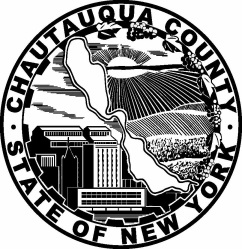 CHAUTAUQUA COUNTY DEPARTMENT OF HUMAN RESOURCESCHAUTAUQUA COUNTY DEPARTMENT OF HUMAN RESOURCESCHAUTAUQUA COUNTY DEPARTMENT OF HUMAN RESOURCESCHAUTAUQUA COUNTY DEPARTMENT OF HUMAN RESOURCESCHAUTAUQUA COUNTY DEPARTMENT OF HUMAN RESOURCES3 N. Erie Street  •  Room 144  •  Gerace Office Building, Mayville, NY 14757-1007 •  Email cchrs@chqgov.com                    Phone (716) 753-4237  •  Fax (716) 753-4686 •  Website chqgov.com3 N. Erie Street  •  Room 144  •  Gerace Office Building, Mayville, NY 14757-1007 •  Email cchrs@chqgov.com                    Phone (716) 753-4237  •  Fax (716) 753-4686 •  Website chqgov.com3 N. Erie Street  •  Room 144  •  Gerace Office Building, Mayville, NY 14757-1007 •  Email cchrs@chqgov.com                    Phone (716) 753-4237  •  Fax (716) 753-4686 •  Website chqgov.com3 N. Erie Street  •  Room 144  •  Gerace Office Building, Mayville, NY 14757-1007 •  Email cchrs@chqgov.com                    Phone (716) 753-4237  •  Fax (716) 753-4686 •  Website chqgov.com